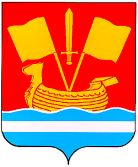 АДМИНИСТРАЦИЯ КИРОВСКОГО МУНИЦИПАЛЬНОГО РАЙОНА ЛЕНИНГРАДСКОЙ ОБЛАСТИП О С Т А Н О В Л Е Н И Еот 11 июля 2023 г. № 829Об утверждении Порядка предоставления бюджетам поселений Кировского муниципального района Ленинградской области бюджетных кредитов из бюджета Кировского муниципального района Ленинградской областиВ соответствии со статьей 93.3 Бюджетного кодекса Российской Федерации и Положением о комитете финансов администрации Кировского муниципального района Ленинградской области, утверждённым решением совета депутатов Кировского муниципального района Ленинградской области от 22.02.2022 № 5:1. Утвердить Порядок предоставления бюджетам поселений Кировского муниципального района Ленинградской области бюджетных кредитов из бюджета Кировского муниципального района Ленинградской области согласно приложению к настоящему постановлению.2. Признать утратившим силу постановление администрации Кировского муниципального района  Ленинградской области  от  02.02.2015 № 606 «Об утверждении Порядка предоставления бюджетам поселений Кировского муниципального района Ленинградской области бюджетных кредитов из бюджета Кировского муниципального района Ленинградской области».3. Контроль за исполнением настоящего постановления возложить на председателя комитета финансов администрации Кировского муниципального района Ленинградской области.4. Настоящее постановление вступает в силу после официального опубликования в средстве массовой информации газете «Ладога», размещения на официальном сайте администрации Кировского муниципального района Ленинградской области в сети «Интернет». Заместитель главы администрации 	 по ЖКХ						                                        М.В. Нилова                                                         Приложение                                                         к постановлению администрации                                                             Кировского муниципального района                                                         Ленинградской области                                                         от 11 июля 2023 г. № 829ПОРЯДОК предоставления бюджетам поселений Кировского муниципального района Ленинградской области бюджетных кредитов из бюджета Кировского муниципального района Ленинградской области1. Общие положения1.1. Настоящий Порядок предоставления бюджетам поселений Кировского муниципального района Ленинградской области бюджетных кредитов из бюджета Кировского муниципального района Ленинградской области (далее – Порядок) определяет условия предоставления из бюджета Кировского муниципального района Ленинградской области (далее – районный бюджет) бюджетных кредитов бюджетам поселений Кировского муниципального района Ленинградской области (далее – бюджеты поселений), порядок использования и возврата указанных бюджетных кредитов, а также порядок проведения реструктуризации бюджетных кредитов.Предоставление бюджетных кредитов из районного бюджета бюджетам поселений, их использование и возврат, а также реструктуризация бюджетных кредитов регулируются Бюджетным кодексом Российской Федерации, муниципальными правовыми актами, а также настоящим Порядком.Комитет финансов администрации Кировского муниципального района Ленинградской области (далее - финансовый орган) обеспечивает реализацию настоящего Порядка, принимает соответствующие правовые акты финансового органа, взаимодействует с органами местного самоуправления поселений Кировского муниципального района Ленинградской области при предоставлении и использовании бюджетных кредитов, обеспечивает контроль полного и своевременного возврата бюджетных кредитов в соответствии с требованиями законодательства Российской Федерации.1.2. Бюджетные кредиты предоставляются на покрытие временного кассового разрыва, возникающего при исполнении бюджета поселения, на срок в пределах текущего финансового года, но не позднее 15 декабря.1.3. За пользование бюджетным кредитом ежеквартально взимается плата в размере, установленном решением о бюджете Кировского муниципального района Ленинградской области на текущий финансовый год и плановый период.2. Условия предоставления бюджетного кредитаУсловиями предоставления бюджету поселения бюджетного кредита являются:а) отсутствие у бюджета поселения просроченной задолженности по бюджетным кредитам, ранее предоставленным из районного бюджета;б) отсутствие у бюджета поселения задолженности в объеме неисполненных обязательств по возврату бюджетного кредита и (или) уплате процентов по бюджетному кредиту, ранее предоставленному из районного бюджета;в) соблюдение требований бюджетного законодательства Российской Федерации, в том числе в части ограничения размера муниципального долга и размера дефицита бюджета поселения по данным решения о бюджете поселения на текущий финансовый год и плановый период и отчетов об исполнении бюджета поселения в текущем финансовом году;г) наличие обоснованных источников погашения бюджетного кредита;д) наличие утвержденной решением совета депутатов поселений о бюджете поселений на текущий финансовый год и плановый период программы муниципальных внутренних заимствований на текущий финансовый год и плановый период, соответствующей требованиям статьи 110.1 Бюджетного кодекса Российской Федерации, при условии:- привлечения средств из источников финансирования дефицита бюджета поселения с учетом ограничений, установленных статьей 92.1 Бюджетного кодекса Российской Федерации;- соблюдения ограничения объема муниципального долга, установленного статьей 107 Бюджетного кодекса Российской Федерации.3. Порядок подачи обращений и принятия решений о предоставлении бюджетного кредита3.1. При наличии или прогнозируемом возникновении временного кассового разрыва уполномоченный в соответствии с муниципальным правовым актом администрации поселения Кировского муниципального района Ленинградской области (далее – администрация поселения) вправе обратиться в администрацию Кировского муниципального района Ленинградской области о предоставлении бюджетного кредита.Для получения бюджетного кредита администрация поселения посредством системы электронного документооборота Ленинградской области (далее - СЭД ЛО) представляет в администрацию Кировского муниципального района Ленинградской области обращение.Обращение администрации поселения о предоставлении бюджетного кредита должно содержать:а) сведения о направлении использования средств бюджетного кредита;б) обоснование необходимости предоставления бюджетного кредита;в) предлагаемые сроки (график) погашения бюджетного кредита.К обращению о предоставлении бюджетного кредита должны быть приложены следующие документы:а) документы, определяющие статус органа местного самоуправления поселения Кировского муниципального района Ленинградской области и подтверждающие его полномочия на осуществление муниципальных заимствований; б) информация о полных реквизитах получателя бюджетного кредита в органах Федерального казначейства (с указанием полного наименования и местоположения), фамилия, имя, отчество и полное наименование должности руководителя и главного бухгалтера, уполномоченных подписывать договор, а также документы о назначении их на должность;в) аргументированное обоснование источника погашения бюджетного кредита;г) решения представительного органа местного самоуправления поселения Кировского муниципального района Ленинградской области об утверждении бюджета поселения на текущий финансовый год и плановый период со всеми приложениями и принятыми изменениями на дату обращения за бюджетным кредитом;д) отчет об исполнении бюджета поселения на последнюю отчетную дату и справочная таблица к нему;е) расчет потребности в бюджетном кредите и возможности его возврата по форме согласно приложению к настоящему Порядку;ж) справка о наличии просроченной кредиторской задолженности по бюджетным обязательствам по состоянию на дату обращения за бюджетным кредитом;з) выписка из муниципальной долговой книги на дату обращения за бюджетным кредитом.Администрация Кировского муниципального района Ленинградской области в течение 1 рабочего дня после дня поступления обращения осуществляет регистрацию поступившего обращения и передает для исполнения в финансовый орган.Не позднее следующего рабочего дня после поступления обращения финансовый орган регистрирует поступившее обращение и передает обращение и документы на рассмотрение в отдел составления и исполнения бюджета, отдел учета исполнения бюджета финансового органа (далее – структурные подразделения).3.2. Финансовый орган в течение 11 рабочих дней рассматривает поступившее обращение администрации поселения, проверяет представленные расчеты, определяет наличие потребности в бюджетном кредите, обоснованность источников его погашения, а также возможность предоставления бюджетного кредита. Специалисты структурных подразделений финансового органа проверяют:- обращение и документы на их соответствие требованиям пункта 3.1 настоящего Порядка;- наличие достаточного остатка бюджетных ассигнований для предоставления бюджетам поселений бюджетных кредитов, предусмотренных решением совета депутатов Кировского муниципального района Ленинградской области о районном бюджете на текущий финансовый год и плановый период.По результатам рассмотрения обращения администрации поселения финансовый орган готовит заключение. 3.3. Глава администрации Кировского муниципального района Ленинградской области на основании заключения финансового органа о возможности (отказе) предоставления бюджетного кредита, принимает решение о предоставлении бюджетного кредита в виде постановления администрации Кировского муниципального района Ленинградской области в течение 15 рабочих дней со дня поступления обращения.В постановлении администрации Кировского муниципального района Ленинградской области о предоставлении бюджетного кредита муниципальному образованию должны быть отражены полное наименование муниципального образования, размер бюджетного кредита и сроки его возврата.3.4. Бюджетный кредит может быть предоставлен бюджету поселения на покрытие временного кассового разрыва в случае, если прогнозируемый объем расходов бюджета поселения в месяце, в котором предполагается получение бюджетного кредита, превышает прогнозируемый объем доходов бюджета поселения с учетом источников финансирования дефицита бюджета в данном месяце, а также остатков средств бюджета поселения без учета целевых средств на начало данного месяца.3.5. Размер бюджетного кредита определяется исходя из бюджетных ассигнований, предусмотренных решением о бюджете, и величины временного кассового разрыва, возникающего при исполнении бюджета поселения. 3.6. Решение об отказе в предоставлении бюджетного кредита принимается в случаях:неполного представления документов, предусмотренных пунктом 3.1. настоящего Порядка;несоблюдения требований бюджетного законодательства Российской Федерации в части ограничения размера муниципального долга и размера дефицита бюджета поселения по данным решения о бюджете поселения на текущий финансовый год и плановый период и отчетов об исполнении бюджета поселения в текущем финансовом году;отсутствия или недостаточности остатка бюджетных ассигнований для предоставления бюджетам поселений бюджетных кредитов, предусмотренных решением о районном бюджете на текущий финансовый год;наличия у поселения просроченной задолженности по бюджетным кредитам, ранее предоставленным из районного бюджета;наличия у поселения задолженности в объеме неисполненных обязательств по возврату бюджетного кредита и (или) уплате процентов по бюджетному кредиту, ранее предоставленному из районного бюджета;невозможности подтверждения прогнозируемого временного кассового разрыва, возникающего при исполнении бюджета поселения; отсутствия в бюджете поселения обоснованных источников погашения бюджетного кредита;отсутствия утвержденной решением о бюджете поселения на текущий финансовый год и плановый период программы муниципальных внутренних заимствований на текущий финансовый год и плановый период в соответствии со статьей 110.1 Бюджетного кодекса Российской Федерации.3.7. В случае принятия решения об отказе в предоставлении бюджетного кредита администрация Кировского муниципального района Ленинградской области направляет посредством СЭД ЛО администрации поселения мотивированный письменный отказ в течение 17 рабочих дней со дня поступления обращения.3.8. В случае принятия решения об отказе в предоставлении бюджетного кредита в соответствии с настоящим Порядком повторное обращение о предоставлении бюджетного кредита может быть только после устранения нарушения, послужившего причиной отказа.4. Порядок предоставления, использования и возврата бюджетных кредитов4.1. Бюджетный кредит предоставляется бюджету поселения на основании договора, заключенного между финансовым органом, выступающим от имени администрации Кировского муниципального района Ленинградской области, и администрацией поселения, в соответствии с требованиями, установленными правовыми актами финансового органа (далее – Договор).На основании постановления администрации Кировского муниципального района Ленинградской области о предоставлении бюджетного кредита муниципальному образованию специалист структурного подразделения финансового органа в течение 2 рабочих дней готовит проект Договора о предоставлении бюджетного кредита муниципальному образованию, и передает его для подписания администрации поселения.4.2. Администрация поселения подписывает со своей стороны Договор о предоставлении бюджетного кредита муниципальному образованию в двух экземплярах и представляет его через уполномоченного представителя администрации поселения на бумажном носителе для подписания в финансовый орган в течение 1 рабочего дня.4.3. Договор о предоставлении бюджетного кредита муниципальному образованию подписывается руководителем и главным бухгалтером финансового органа.4.4. Один экземпляр подписанного Договора о предоставлении бюджетного кредита передается муниципальному образованию, второй экземпляр - хранится в структурном подразделении финансового органа в соответствии с установленными требованиями.4.5. В соответствии с условиями заключенного Договора о предоставлении бюджетного кредита муниципальному образованию специалист структурного подразделения финансового органа оформляет платежные документы с соблюдением всех операций для перечисления денежных средств муниципальному образованию и осуществляет перечисление денежных средств муниципальному образованию.4.6. Возврат бюджетного кредита осуществляется администрацией поселения в порядке и сроки, установленные Договором.4.7. Финансовый орган в соответствии с законодательством Российской Федерации осуществляет учет полноты и своевременности возврата бюджетных кредитов в районный бюджет.4.8. В порядке и случаях, предусмотренных законодательством Российской Федерации, финансовый орган принимает решения о заключении мирового соглашения, определяя условия урегулирования задолженности должника – администрации поселения по бюджетному кредиту перед администрацией Кировского муниципального района Ленинградской области способами, предусмотренными настоящим Порядком.5. Контроль использования и своевременного возвратабюджетных кредитов5.1. Контроль осуществления расходов бюджетов поселений, источником финансового обеспечения которых является бюджетный кредит, осуществляется финансовым органом в соответствии с Бюджетным кодексом Российской Федерации, иными актами бюджетного законодательства, муниципальными правовыми актами, настоящим Порядком и Договором.5.2. До полного исполнения обязательств по бюджетному кредиту финансовый орган ведет учет основных обязательств, а также в соответствии с условиями заключенного Договора осуществляет проверку финансового состояния муниципального образования.Администрация поселения обязана представлять информацию и документы, запрашиваемые финансовым органом в целях реализации своих полномочий и функций в соответствии с заключенным Договором.5.3. При несоблюдении сроков возврата бюджетного кредита, включая проценты за пользование им, или осуществления расходов бюджета поселения, источником финансового обеспечения которых является бюджетный кредит из районного бюджета, с нарушением бюджетного законодательства Российской Федерации администрация поселения несет ответственность в соответствии с законодательством Российской Федерации.5.4. При невыполнении администрацией поселения своих обязательств по возврату бюджетного кредита, уплате процентов и (или) пеней, предусмотренных заключенным с ним Договором (соглашением о реструктуризации обязательств (задолженности) по бюджетному кредиту), финансовый орган принимает меры по принудительному взысканию с муниципального образования просроченной задолженности.5.5. В случае невозврата (несвоевременного возврата) бюджетного кредита, неуплаты (несвоевременной уплаты) процентов, неуплаты штрафов, неуплаты (несвоевременной уплаты) пеней, осуществления расходов бюджета поселения, источником финансового обеспечения которых является бюджетный кредит из районного бюджета, с нарушением бюджетного законодательства Российской Федерации, а также нарушения условий предоставления бюджетного кредита финансовый орган:а) взыскивает за счет дотаций, предусмотренных бюджету поселения решением о бюджете Кировского муниципального района Ленинградской области на текущий финансовый год, не погашенный в установленные сроки бюджетный кредит (остаток непогашенного бюджетного кредита), включая проценты, штрафы, пени;б) взыскивает за счет отчислений от федеральных и региональных налогов и сборов, налогов, предусмотренных специальными налоговыми режимами, подлежащих зачислению в бюджет поселения, не погашенный в установленные сроки бюджетный кредит (остаток непогашенного бюджетного кредита), включая проценты, штрафы, пени;в) применяет меры принуждения в порядке, установленном бюджетным законодательством Российской Федерации.6. Порядок проведения реструктуризации обязательств (задолженности) по бюджетному кредиту6.1. Под реструктуризацией обязательств (задолженности) по бюджетному кредиту понимается основанное на соглашении предоставление отсрочек исполнения обязательств (задолженности) по бюджетному кредиту, предоставленному в соответствии с разделом 3 настоящего Порядка.6.2. Реструктуризация обязательств (задолженности) по бюджетному кредиту может быть осуществлена в объеме обязательств по основному долгу.6.3. Реструктуризация обязательств (задолженности) по бюджетному кредиту осуществляется путем предоставления отсрочки исполнения обязательств (задолженности) по основному долгу на срок в пределах текущего финансового года.Предоставление отсрочек исполнения обязательств (задолженности) по основному долгу на срок, выходящий за пределы текущего финансового года, осуществляется в случаях, установленных решением о районном бюджете.6.4. Реструктуризация обязательств (задолженности) по бюджетному кредиту осуществляется при условиях:отсутствия источников погашения задолженности по бюджетному кредиту,соблюдения муниципальным образованием ограничения объема муниципального долга и дефицита бюджета поселения, установленных Бюджетным кодексом Российской Федерации;отсутствия просроченной кредиторской задолженности бюджета поселения по выплате заработной платы и начислениям на оплату труда работникам бюджетной сферы;отсутствия задолженности бюджета поселения по уплате начисленных процентов за пользование бюджетным кредитом и пеней за несвоевременный возврат бюджетного кредита, штрафов и процентов за пользование им.6.5. За пользование реструктуризированным бюджетным кредитом ежеквартально взимается плата в размере, установленном решением о районном бюджете для бюджетных кредитов, предоставляемых на покрытие временных кассовых разрывов, возникающих при исполнении бюджетов поселений.6.6. В случае невозможности погашения бюджетного кредита в срок, установленный Договором, администрация поселения направляет посредством СЭД ЛО в адрес главы администрации Кировского муниципального района Ленинградской области мотивированное обращение о реструктуризации обязательств (задолженности) по бюджетному кредиту не позднее чем за 15 календарных дней до окончания срока погашения бюджетного кредита.В обращении должны быть указаны причины неисполнения администрацией поселения обязательств по возврату бюджетного кредита и предложения с конкретными сроками (графиком) исполнения обязательств по возврату бюджетного кредита.6.7. Глава администрации Кировского муниципального района Ленинградской области после получения обращения администрации поселения в течение 1 рабочего дня направляет посредством СЭД ЛО финансовому органу на рассмотрение указанное обращение. 6.8. Финансовый орган рассматривает обращение администрации поселения на предмет соблюдения условий, предусмотренных пунктами 6.3 и 6.4. настоящего Порядка и подготавливает заключение с обоснованными предложениями о возможности (невозможности) осуществления реструктуризации обязательств (задолженности) по бюджетному кредиту.6.9. Глава администрации Кировского муниципального района Ленинградской области по результатам рассмотрения обращения финансовым органом принимает решение в течение 10 рабочих дней со дня поступления обращения:а) о проведении реструктуризации обязательств (задолженности) по бюджетному кредиту способом, указанным в пункте 6.3 настоящего Порядка;б) об отказе в проведении реструктуризации обязательств (задолженности) по бюджетному кредиту при невыполнении условий, установленных пунктом 6.4 настоящего Порядка.6.10. Решение о проведении реструктуризации обязательств (задолженности) по бюджетному кредиту принимается путем принятия постановления администрации Кировского муниципального района Ленинградской области, которое готовит финансовый орган, где указываются объем обязательств (задолженности) по бюджетному кредиту, подлежащих реструктуризации; срок (график) исполнения обязательств по возврату бюджетного кредита; размер платы за пользование реструктуризированным кредитом.6.11. Реструктуризация обязательств (задолженности) по бюджетному кредиту оформляется Соглашением к Договору в соответствии с требованиями, установленными муниципальными правовыми актами финансового органа.6.12. Администрация поселения подписывает со своей стороны Соглашение к Договору о предоставлении бюджетного кредита муниципальному образованию в двух экземплярах и представляет его на бумажном носителе для подписания в финансовый орган в течение 1 рабочего дня.6.13. Подписанное администрацией поселения Соглашение к Договору о предоставлении бюджетного кредита муниципальному образованию подписывается руководителем и главным бухгалтером финансового органа.6.14. Один экземпляр подписанного Соглашения к Договору о предоставлении бюджетного кредита муниципальному образованию передается на бумажном носителе заявителю, второй экземпляр хранится в структурном подразделении финансового органа в соответствии с установленными требованиями.6.15. В случае принятия главой администрации Кировского муниципального района Ленинградской области решения об отказе в проведении реструктуризации обязательств (задолженности) по бюджетному кредиту администрация Кировского муниципального района Ленинградской области направляет посредством СЭД ЛО администрации поселения мотивированный отказ в проведении реструктуризации не позднее последнего рабочего дня, предшествующего сроку погашения бюджетного кредита в соответствии с Договором.6.16. Финансовый орган осуществляет контроль за полнотой и своевременным исполнением обязательств по бюджетному кредиту в течение всего срока реструктуризации.                                                                                                                                                                                                                                                      Приложение 1                                                                                                                                                                                                             к Порядку                                                                                                                                                                                                              (Форма)РАСЧЕТПОТРЕБНОСТИ МУНИЦИПАЛЬНОГО ОБРАЗОВАНИЯ В БЮДЖЕТНОМ КРЕДИТЕНА ПОКРЫТИЕ ВРЕМЕННОГО КАССОВОГО РАЗРЫВА, ВОЗНИКАЮЩЕГОПРИ ИСПОЛНЕНИИ БЮДЖЕТА ПОСЕЛЕНИЯ, И ВОЗМОЖНОСТИ ЕГО ВОЗВРАТА                                                                                                                                                                                                                                              (тысяч рублей)<*> Указать другие расходы муниципального образованияНаименованиеБюджет на текущий финансовый
год с учетом  
изменений на первое число месяца, в котором предоставляются документы на получение бюджетного кредитаИсполнено
на отчетную 
датуОжидаемое исполнение бюджетаОжидаемое исполнение бюджетаОжидаемое исполнение бюджетаНаименованиеБюджет на текущий финансовый
год с учетом  
изменений на первое число месяца, в котором предоставляются документы на получение бюджетного кредитаИсполнено
на отчетную 
датуна первое число месяца, следующего за месяцем, в котором предполагается получение бюджетного кредитана первое число месяца, следующего за месяцем, в котором предполагается возврат бюджетного кредитаза текущий финансовый год123456Всего доходов В том числе:налоговые доходы неналоговые доходы безвозмездные поступления от других бюджетовиз них: дотациисубвенциисубсидиииные межбюджетные трансферты   Всего расходов Из них: Оплата трудаНачисления на оплату труда Оплата коммунальных услуг<**>Дефицит (профицит) Источники финансирования дефицита (профицита)  
бюджета - всегоВ том числе:
Изменение остатков средств бюджетовМуниципальные ценные бумагиКредиты от других бюджетов бюджетной системы Российской ФедерацииКредиты кредитных организацийПрочие источники внутреннего финансирования дефицита Потребность в бюджетном кредите 
(кассовый разрыв)XXХХИсточники погашения бюджетного кредита XXXСправочно:Остатки средств местного бюджета на отчетную датуХ